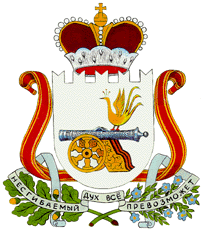 АДМИНИСТРАЦИЯ  ДОБРОМИНСКОГО СЕЛЬСКОГО ПОСЕЛЕНИЯ ГЛИНКОВСКОГО РАЙОНА СМОЛЕНСКОЙ ОБЛАСТИП О С Т А Н О В Л Е Н И Е от  13 декабря  2021 г.                  № 48В целях реализации Федерального закона от 24.07.2007 N 209-ФЗ «О развитии малого и среднего предпринимательства в Российской Федерации» (с изменениями и дополнениями), в соответствии с Уставом Доброминского сельского поселения Глинковского района Смоленской областиАдминистрация  Доброминского сельского поселения Глинковского района Смоленской области п о с т а н о в л я е т:1. Утвердить прилагаемое Положение  о порядке и условиях предоставления в аренду объектов муниципальной  собственности Доброминского сельского поселения Глинковского района Смоленской области, включенных в перечень имущества, находящегося в муниципальной собственности Доброминского сельского поселения Глинковского района Смоленской области свободного от прав третьих лиц (за исключением права хозяйственного ведения, права оперативного управления, а также имущественных прав субъектов малого и среднего предпринимательства).2. Настоящее постановление вступает в силу  со дня его подписания  и подлежит официальному обнародованию в соответствии со ст.40 Устава Доброминского сельского поселения Глинковского района Смоленской области.Глава муниципального образованияДоброминского сельского поселенияГлинковского района Смоленской области                                Л.В. ЛарионоваПОЛОЖЕНИЕо порядке и условиях предоставления в аренду объектовмуниципальной собственности Доброминского сельского поселения Глинковского района Смоленской области, включенных в перечень имущества, находящегося в муниципальной собственности Доброминского сельского поселения Глинковского района Смоленской области, свободного от прав третьих лиц (за исключением права хозяйственного ведения, права оперативного управления, а также имущественных прав субъектов малогои среднего предпринимательства)1. Общие положения1.1. Настоящим Положением в соответствии с Гражданским кодексом Российской Федерации, Положением о порядке управления и распоряжения муниципальной собственностью Доброминского сельского поселения Глинковского района Смоленской области, утвержденным решением Совета депутатов Доброминского сельского поселения Глинковского района Смоленской области от 16.12.2015 г. №1 устанавливаются правила предоставления в аренду объектов муниципальной собственности Болтутинского сельского поселения Глинковского района Смоленской области, включенных в перечень имущества, находящегося в муниципальной собственности Доброминского сельского поселения Глинковского района Смоленской области, свободного от прав третьих лиц (за исключением права хозяйственного ведения, права оперативного управления, а также имущественных прав субъектов малого и среднего предпринимательства) (далее также - перечень), а также льготы для субъектов малого и среднего предпринимательства, физических лиц, не являющихся индивидуальными предпринимателями и применяющих специальный налоговый режим «Налог на профессиональный доход» (далее физические лица, применяющие специальный налоговый режим),  занимающихся социально значимыми видами деятельности, иными  установленными муниципальными программами (подпрограммами) приоритетными видами деятельности. Предоставление в аренду земельных участков, находящихся в муниципальной собственности Доброминского сельского поселения Глинковского района Смоленской области, включенных в перечень, осуществляется в порядке, установленном Земельным кодексом Российской Федерации. 1.2. Объекты муниципальной собственности Доброминского сельского поселения Глинковского района Смоленской области, включенные в перечень (далее - объекты), предоставляются в аренду субъектам малого и среднего предпринимательства, физическим лицам, применяющим специальный налоговый режим, соответствующим требованиям, установленным Федеральным законом от  24.07.2007 N 209-ФЗ «О развитии малого и среднего предпринимательства в Российской Федерации», за исключением субъектов малого и среднего предпринимательства, указанных в части 3 статьи 14 указанного Федерального закона, сведения о которых содержатся в едином реестре субъектов малого и среднего предпринимательства, а также организациям, образующим инфраструктуру поддержки субъектов малого и среднего предпринимательства.Перечень размещается на официальном сайте Администрации муниципального образования «Глинковский район» Смоленской области в информационно-телекоммуникационной сети «Интернет».1.3. Объекты сдаются в аренду следующими способами:- путем предоставления муниципальных преференций в целях поддержки субъектов малого и среднего предпринимательства в виде передачи в аренду объектов без проведения торгов на право заключения договоров аренды в соответствии с пунктом 13 части 1 статьи 19 Федерального закона от 26.07.2006 N 135-ФЗ «О защите конкуренции»;- по результатам торгов на право заключения договоров аренды, проводимых в порядке, установленном приказом Федеральной антимонопольной службы от 10.02.2010 № 67 «О порядке проведения конкурсов или аукционов на право заключения договоров аренды, договоров безвозмездного пользования, договоров доверительного управления имуществом, иных договоров, предусматривающих переход прав в отношении государственного или муниципального имущества, и перечне видов имущества, в отношении которого заключение указанных договоров может осуществляться путем проведения торгов в форме конкурса» (далее -  приказ Федеральной антимонопольной службы от 10.02.2010 № 67).1.4. Объекты предоставляются в аренду на срок не менее чем 5 лет, если иное не предусмотрено законодательством Российской Федерации. Срок действия договора аренды может быть уменьшен на основании поданного до заключения такого договора заявления заинтересованного лица.1.5. Администрация Доброминского сельского поселения Глинковского района Смоленской области (далее - уполномоченный орган) от имени собственника имущества - Доброминского сельского поселения Глинковского района Смоленской области - дает согласие на сдачу в аренду либо принимает решение о сдаче в аренду объекта недвижимого имущества, которое оформляется распоряжением Администрации Доброминского сельского поселения Глинковского района Смоленской области.1.6. Арендодателями объектов выступают:- Администрация Доброминского сельского поселения Глинковского района Смоленской области (далее – Администрация) - в отношении объекта, составляющего муниципальную казну Доброминского сельского поселения Глинковского района Смоленской области (далее – муниципальная казна)  и объекта, находящегося в оперативном управлении казенных учреждений Доброминского сельского поселения Глинковского района Смоленской области;- муниципальное  учреждение (далее - учреждение) - в отношении объекта, который находится у учреждения в оперативном управлении;- муниципальное  унитарное предприятие (далее - предприятие) - в отношении объекта, который находится у предприятия в хозяйственном ведении.2. Предоставление муниципальной  преференции в целях поддержки субъектов малого и среднего предпринимательства2.1. Предоставление муниципальной  преференции в целях поддержки субъектов малого и среднего предпринимательства в виде передачи в аренду объектов без проведения торгов на право заключения договоров аренды (далее также – муниципальная  преференция) осуществляется в соответствии с пунктом 13 части 1 статьи 19 Федерального закона от 26.07.2006 N 135-ФЗ «О защите конкуренции»,  в рамках муниципальной программы «Развитие субъектов малого и среднего предпринимательства в Доброминского сельского поселения Глинковского района Смоленской области, утвержденной постановлением Администрации Доброминского сельского поселения Глинковского района Смоленской области от 09.12.2016г. № 76.  2.2. Муниципальная преференция предоставляется в отношении объектов, включенных в перечень, юридическим лицам и индивидуальным предпринимателям, физическим лицам, применяющим специальный налоговый режим, соответствующим условиям, установленным статьей 4 Федерального закона от 24.07.2007 N 209-ФЗ «О развитии малого и среднего предпринимательства в Российской Федерации» (далее - заявители), за исключением субъектов малого и среднего предпринимательства, указанных в части 3 статьи 14 указанного Федерального закона, сведения о которых внесены в единый реестр субъектов малого и среднего предпринимательства.Заявитель также должен соответствовать следующим критериям:- отсутствие просроченной задолженности по уплате налогов, сборов, страховых взносов, пеней, штрафов, процентов, подлежащих уплате в соответствии с законодательством Российской Федерации о налогах и сборах;- отсутствие неисполненных обязательств по ранее заключенному договору аренды, установленных судебными актами, в течение трех лет, предшествующих дате подачи заявления о предоставлении муниципальной  преференции, в случае, если заявитель ранее арендовал объект.2.3. Для получения муниципальной  преференции заявитель представляет в Администрацию лично либо направляет почтовым отправлением письменное заявление о предоставлении муниципальной преференции (далее - заявление о предоставлении преференции) по форме согласно приложению к настоящему Положению с приложением документов, указанных в пункте 2.4 настоящего Положения.2.4. К заявлению о предоставлении преференции прилагаются:1) перечень видов деятельности, осуществляемых и (или) осуществлявшихся заявителем в течение двух лет, предшествующих дате подачи заявления о предоставлении преференции, либо в течение срока осуществления деятельности, если он составляет менее чем два года, а также копии документов, подтверждающих и (или) подтверждавших право на осуществление указанных видов деятельности, если в соответствии с федеральным законодательством для их осуществления требуются и (или) требовались специальные разрешения;2) наименование видов товаров, объем товаров, произведенных и (или) реализованных заявителем в течение двух лет, предшествующих дате подачи заявления о предоставлении преференции, либо в течение срока осуществления деятельности, если он составляет менее чем два года, с указанием кодов видов продукции;3) бухгалтерский баланс по состоянию на последнюю отчетную дату, предшествующую дате подачи заявления о предоставлении преференции, либо, если заявитель не представляет в налоговые органы бухгалтерский баланс, иная предусмотренная законодательством Российской Федерации о налогах и сборах документация;4) заверенные в установленном федеральным законодательством порядке копии учредительных документов (при наличии);5) информация налогового органа об отсутствии неисполненной обязанности по уплате налогов, сборов, страховых взносов, пеней, штрафов, процентов, подлежащих уплате в соответствии с законодательством Российской Федерации о налогах и сборах, выданная по состоянию не ранее 30 календарных дней до даты подачи заявления о предоставлении преференции.2.5. Заявление о предоставлении преференции регистрируется Администрацией  в день поступления, на заявлении о предоставлении преференции проставляется отметка о дате его поступления.2.6. В течение 10 рабочих дней с момента регистрации заявления о предоставлении преференции рассматривает заявление на комиссии по  предоставлению муниципальных  преференций Администрации (далее - Комиссия).Заявление о предоставлении преференции не рассматривается на Комиссии, если в срок, установленный в соответствии с  абзацами первым настоящего пункта,  в Администрацию поступило два и более заявлений о предоставлении преференции в отношении одного объекта.2.7. Комиссия в течение 10 рабочих дней с момента поступления заявления о предоставлении преференции рассматривает  указанное заявление, документы, прилагаемые к заявлению, на предмет соответствия требованиям, определенным пунктами 2.2 - 2.4 настоящего Положения, и принимает решение о предоставлении муниципальной преференции или об отказе в предоставлении муниципальной преференции.Решение Комиссии принимается простым большинством голосов присутствующих на заседании членов Комиссии путем открытого голосования и оформляется протоколом, который подписывается председателем, секретарем и иными членами Комиссии, присутствующими на заседании.Заседание Комиссии не проводится, если до даты заседания Комиссии в Администрацию  поступило два и более заявления о предоставлении преференции в отношении одного объекта.2.8. Комиссия отказывает в предоставлении муниципальной  преференции в случаях:- принятия Администрацией решения об исключении объекта из перечня;- наличия обременения испрашиваемого в аренду объекта правами третьих лиц - субъектов малого и среднего предпринимательства, организаций, образующих инфраструктуру поддержки субъектов малого и среднего предпринимательства, физических лиц, применяющих специальный налоговый режим;- непредставления заявителем или представления не в полном объеме документов, указанных в пункте 2.4 настоящего Положения;- представления заявителем недостоверных сведений и документов. Проверка достоверности сведений, содержащихся в представленных документах, осуществляется путем их сопоставления с информацией, полученной от компетентных органов или организаций, выдавших документ (документы), а также полученной иными способами, разрешенными федеральным законодательством;- принятия ранее в отношении заявителя решения об оказании аналогичной поддержки (поддержки, условия оказания которой совпадают, включая форму, вид поддержки и цели ее оказания), сроки оказания которой еще не истекли;- не соответствия заявителя требованиям, установленным пунктом 2.2 настоящего Положения;- наличия у заявителя неисполненной обязанности по уплате налогов, сборов, страховых взносов, пеней, штрафов, процентов, подлежащих уплате в соответствии с законодательством Российской Федерации о налогах и сборах;- неисполнения заявителем обязательств по ранее заключенному договору аренды, установленного судебными актами, в течение трех лет, предшествующих дате подачи заявления, в случае, если заявитель ранее арендовал объект (оценка проводится на основании информации, находящейся в распоряжении уполномоченного органа, а также сведений, полученных способами, разрешенными законодательством Российской Федерации);- несоответствия указанной в заявлении о предоставлении преференции цели использования объекта его назначению.2.9. При принятии Комиссией решения об отказе в предоставлении муниципальной  преференции Администрация  уведомляет об этом заявителя в письменной форме в течение 5 рабочих дней со дня принятия данного решения.	2.10. В срок не позднее 20 рабочих дней со дня принятия Комиссией решения о предоставлении муниципальной преференции:- подготавливается в установленном порядке проект распоряжения о сдаче в аренду объекта либо о даче согласия на сдачу в аренду объекта в случае, если объект находится у учреждения в оперативном управлении, у предприятия в хозяйственном ведении.2.11. После принятия правового акта, указанного в пункте 2.10 настоящего Положения, Администрация уведомляет об этом заявителя в письменной форме в течение 5 рабочих дней со дня принятия соответствующего правового акта.2.12. В случае, указанным в абзаце третьем пункта 2.7, а также,  если до принятия правового акта, указанного в пункте 2.10 настоящего Положения, в Администрацию  поступило два и более  заявлений о предоставлении преференции в отношении одного объекта, указанный объект сдается в аренду по результатам торгов на право заключения договоров аренды. Администрация в письменной форме уведомляет заявителей об отказе в предоставлении муниципальной преференции и о возможности получения объекта по результатам торгов на право заключения договоров аренды в течение 5 рабочих дней со дня наступления случаев, указанных в абзаце первом настоящего пункта.3. Предоставление объектов по результатам торгов на право заключения договоров аренды3.1. Предоставление в аренду объектов по результатам торгов на право заключения договоров аренды осуществляется:- по инициативе Администрации - в отношении объекта, составляющего муниципальную казну Доброминского сельского поселения Глинковского района Смоленской области, или по инициативе учреждения - в отношении объекта, который находится у учреждения в оперативном управлении, по инициативе предприятия - в отношении объекта, который находится у предприятия в хозяйственном ведении;- в случаях, указанных в абзаце первом пункта 2.12 настоящего Положения.3.2. Для получения согласия на сдачу в аренду объекта в случае, предусмотренном абзацем вторым пункта 3.1 настоящего Положения, учреждение,  предприятие представляют в Администрацию  письменное обращение, подписанное руководителем учреждения,  предприятия (далее - письменное обращение).Письменное обращение должно содержать сведения об объекте, подлежащем сдаче в аренду, сроке договора аренды.В течение 20 рабочих дней после получения письменного обращения разрабатывает проект распоряжения Администрации о сдаче в аренду объекта или  о даче согласия на предоставление в аренду объекта по результатам проведения торгов.3.3. Для предоставления в аренду объектов по результатам торгов на право заключения договоров аренды по инициативе Администрации, подготавливается в установленном порядке проект распоряжения Администрации о сдаче в аренду объекта по результатам торгов на право заключения договоров аренды. 3.4. В случаях, указанных в абзаце первом пункта 2.12 настоящего Положения, в срок не позднее 20 рабочих дней:- подготавливается в установленном порядке проект распоряжения о сдаче в аренду объекта по результатам торгов на право заключения договоров аренды; либо проект распоряжения о даче согласия на сдачу в аренду объекта по результатам торгов на право заключения договоров аренды в случае, если объект находится у учреждения в оперативном управлении, у предприятия в хозяйственном ведении.3.5. После принятия правового акта, предусмотренного абзацем третьим пункта 3.2, пунктами 3.3, 3.4 настоящего Положения, арендодатель самостоятельно обеспечивает заключение договора аренды объекта в порядке и сроки, установленные Федеральным законом «О защите конкуренции», приказом Федеральной антимонопольной службы от 10.02.2010 № 67, в соответствии с указанным решением.3.6. При проведении конкурса или аукциона на право заключения договоров аренды объектов, составляющих муниципальную казну  Болтутинского сельского поселения Глинковского района Смоленской области, Администрация  в течение 10 рабочих дней с даты принятия решения о сдаче в аренду объекта подготавливает и утверждает конкурсную или аукционную документацию. Арендодатели, указанные в пункте 1.5 настоящего Положения, в праве привлечь на основе договора специализированную организацию для осуществления функций по организации и проведению конкурсов или аукционов.4. Договор аренды объекта4.1. В договоре аренды указывается на то, что: 1) арендатор по истечение срока действия договора аренды не имеет преимущественного права перед другими лицами на заключение договора аренды на новый срок; 2) арендатор не вправе сдавать арендованный объект в субаренду, за исключением предоставления такого имущества в субаренду субъектам малого и среднего предпринимательства организациями, образующими инфраструктуру поддержки субъектов малого и среднего предпринимательства, и в случае, если в субаренду предоставляется имущество, предусмотренное пунктом 14 части 1 статьи 171 Федерального закона «О защите конкуренции»; 3) расходы по содержанию арендованного объекта не входят в состав арендной платы, определенной договором аренды, и включают в себя плату за эксплуатационные, коммунальные и необходимые арендатору административно-хозяйственные услуги, возмещение затрат учреждения, казенного предприятия, предприятия на амортизационные отчисления, налоги на землю и имущество в части передаваемого в аренду объекта, возмещение затрат, связанных со страхованием объекта; 4) арендованный объект используется по целевому назначению. Расходы, указанные в подпункте 3 настоящего пункта, несет арендатор посредством возмещения арендодателю по отдельному договору, заключенному между арендодателем и арендатором. Договоры на эксплуатационные, коммунальные и необходимые арендатору административно-хозяйственные услуги могут заключаться арендатором с организациями, предоставляющими указанные услуги. 4.2. 	В случае предоставления объекта по результатам торгов договор аренды заключается с учетом положений части 7 статьи 171 Федерального закона «О защите конкуренции».4.3. Договор аренды объекта, являющегося недвижимым имуществом, подлежит государственной регистрации в случаях и в порядке, установленных законодательством Российской Федерации.Заявителем государственной регистрации в отношении объекта, составляющего муниципальную казну Доброминского сельского поселения Глинковского района Смоленской области, является Администрация.Заявитель государственной регистрации в отношении объекта, который находится у учреждения в оперативном управлении, у предприятия в хозяйственном ведении, определяется по соглашению арендодателя и арендатора. 4.4. Передача объекта в аренду осуществляется не позднее пяти дней с момента заключения договора аренды в установленном законодательством Российской Федерации порядке. При этом сторонами оформляется акт приема-передачи объекта договора аренды.4.5. По объектам, являющимся объектами культурного наследия (памятниками истории и культуры), договоры аренды заключаются в соответствии с настоящим Положением с учетом требований Федерального закона «Об объектах культурного наследия (памятниках истории и культуры) народов Российской Федерации».4.6. Договор аренды может быть досрочно расторгнут по инициативе арендодателя без согласия арендатора по основаниям и в порядке, предусмотренным договором аренды и законодательством Российской Федерации.5. Арендная плата 5.1. Годовая арендная плата за пользование объектом рассчитывается арендодателем индивидуально для каждого объекта.Годовая арендная плата за пользование объектом по долгосрочным договорам аренды объектов подлежит ежегодному изменению в порядке, определенном пунктами 5.5, 5.6 настоящего Положения.5.2. Оценка рыночной величины годовой арендной платы за пользование объектом осуществляется в соответствии с Федеральным законом «Об оценочной деятельности в Российской Федерации» оценщиком, имеющим лицензию на осуществление указанного вида деятельности, и отражается в отчете об оценке.5.3. Арендная плата подлежит перечислению арендатором за каждый календарный месяц не позднее 10-го числа месяца, за который производится оплата.5.4. Для субъектов малого и среднего предпринимательства, физических лиц, применяющих специальный налоговый режим осуществляющих социально значимые виды деятельности, иные установленные муниципальными программами (подпрограммами) приоритетные виды деятельности,  устанавливается льгота по арендной плате в форме понижающего коэффициента, равного 20% от годовой арендной платы.Указанный понижающий коэффициент применяется при условии заключения договора аренды на срок 5 лет и более.В случае заключения договора аренды на срок до 5 лет понижающий коэффициент не применяется.5.5. Начальная цена торгов на право заключения договора аренды равна величине годовой арендной платы за пользование объектом. Величина годовой арендной платы за пользование объектом (А) устанавливается в рублях и определяется по следующей формуле:А = (Ад + Соц ) - Кп, где: Ад - доходная величина годовой арендной платы за пользование объектом (чистый доход от сдачи объекта в аренду), которая равна рыночной величине годовой арендной платы за пользование объектом;Соц - величина размера возмещаемых арендатором затрат, произведенных арендодателем при оценке рыночной величины годовой арендной платы за пользование объектом, которая равна стоимости услуг независимого оценщика по оценке рыночной годовой арендной платы за пользование объектом, проводимой в соответствии с Федеральным законом «Об оценочной деятельности в Российской Федерации», оплаченных арендодателем. После первого года пользования объектом составляющая Соц устанавливается равной нулю;Инф - уровень инфляции (в процентах), установленный федеральным законом о федеральном бюджете на очередной финансовый год. В первый год пользования объектом составляющая Инф устанавливается равной нулю;Кп - понижающий коэффициент. Понижающий коэффициент устанавливается для субъектов малого и среднего предпринимательства, физических лиц, применяющих специальный налоговый режим осуществляющих в соответствии с Общероссийским классификатором видов экономической деятельности (ОК 029-2014) социально значимые виды деятельности в качестве основного вида деятельности по следующим разделам:- раздел А «Сельское, лесное хозяйство, охота, рыболовство и рыбоводство»;- раздел С «Обрабатывающие производство»;- раздел G «Торговля оптовая и розничная; ремонт автотранспортных средств и мотоциклов»;- раздел N «Деятельность административная и сопутствующие дополнительные услуги»;- раздел R «Деятельность в области культуры, спорта, организации досуга и развлечений»;- раздел S « Предоставление прочих видов услуг».Понижающий коэффициент в отношении субъектов малого и среднего предпринимательства, физических лиц, применяющих специальный налоговый режим осуществляющих социально значимые виды деятельности,  применяется, если социально значимый вид деятельности, является основным видом деятельности в соответствии с выпиской из Единого государственного реестра юридических лиц (Единого государственного реестра индивидуальных предпринимателей).Понижающий коэффициент для субъектов малого и среднего предпринимательства, физических лиц, применяющих специальный налоговый режим не осуществляющих социально значимые виды деятельности,  устанавливается равным единице.Величина годовой арендной платы за пользование объектом по долгосрочным договорам аренды объектов начиная со второго  года пользования объектом (Апл) устанавливается в рублях и определяется по следующей формуле:Апл = (Ад  -  Кп) + Инф, где:Ад - величина годовой арендной платы за пользование объектом по долгосрочным договорам аренды объектов за предыдущий год;Кп - понижающий коэффициент;Инф - уровень инфляции (в процентах), установленный федеральным законом о федеральном бюджете на очередной финансовый год.5.6. В случае установления льготы, предусмотренной пунктом 5.4 настоящего Положения, арендодатель в течение срока действия договора аренды объекта при перерасчете арендной платы проверяет соответствие арендатора требованиям, установленным пунктами 5.4, 5.5 настоящего Положения, в целях применения (неприменения) указанной льготы.6. Заключительные положения6.1. В сфере действия настоящего Положения Арендодателем по договору аренды муниципального имущества осуществляется контроль за:- выполнением арендатором условий договора;- пользованием или владением объектами аренды в соответствии с назначением имущества, положениями правоустанавливающих документов и иных действующих нормативно-распорядительных документов и требований по эксплуатации;- своевременным перечислением арендной платы;- учетом и регистрацией объектов аренды и вещных прав на них;- надлежащим заключением и регистрацией договоров (прав) аренды.6.2. Администрация осуществляет контроль за использованием муниципального имущества в соответствии с условиями договора аренды.6.3. Контроль Администрации осуществляется в форме проверок, проводимых уполномоченными представителями на основании распоряжения Администрации. Проверки проводятся в присутствии представителя арендатора. По результатам проверки составляется акт, который подписывается представителями арендатора, а также лицом (лицами), осуществившими проверку. Акт проверки составляется в двух экземплярах. Один экземпляр акта проверки вручается под роспись арендатору.6.4. В случае если по результатам проверки будут выявлены существенные нарушения условий договора аренды муниципального имущества, Администрация вправе требовать расторжения договора в одностороннем порядке в соответствии с требованиями гражданского законодательства и (или) наложения на арендатора санкций, предусмотренных договором аренды.6.5. Вопросы, не урегулированные настоящим Положением, регулируются Федеральным законом от 21.07.2005 №115-ФЗ «О концессионных соглашениях», Федеральным законом от 21.12.2001 №178-ФЗ «О приватизации государственного и муниципального имущества», Федеральным законом от 26.07.2006 №135-ФЗ «О защите конкуренции» и гражданским законодательством Российской Федерации. Приложениек Положению о порядке и условиях предоставления в аренду объектов муниципальной собственности Доброминского сельского поселения Глинковского района Смоленской области, включенных в перечень имущества, находящегося в муниципальной  собственности Доброминского сельского поселения Глинковского района Смоленской области, свободного от прав третьих лиц (за исключением права хозяйственного ведения, права оперативного управления, а также имущественных прав субъектов малого и среднего предпринимательства)                         ФормаЗАЯВЛЕНИЕо предоставлении муниципальной преференции в целях поддержки субъектов малого и среднего предпринимательства в виде передачи в аренду объектов без проведения торгов на право заключения договоров арендыПрошу предоставить муниципальную  преференции в целях поддержки субъектов малого и среднего предпринимательства в виде передачи в аренду без проведения торгов объекта муниципальной  собственности Доброминского сельского поселения Глинковского района Смоленской области, включенного в перечень имущества, находящегося в муниципальной  собственности Доброминского сельского поселения Глинковского района Смоленской области, свободного от прав третьих лиц (за исключением права хозяйственного ведения, права оперативного управления, имущественных прав субъектов малого и среднего предпринимательства): __________________________________________________________________________________________________________________________________________________________,        (указать наименование, характеристики объекта)Расположеннй по адресу:_______________________________________________________, Для использования в целях______________________________________________________                                              (указать вид деятельности в соответствии с кодом ОКВЭД при его наличии)Сроком на____________________________________________________________________.                                                (указать период предоставления объекта в аренду)В соответствии с требованиями Федерального закона «О персональных данных» даю согласие на сбор, систематизацию, накопление, хранение, уточнение (обновление, изменение), использование, распространение (в случаях, предусмотренных законодательством Российской  Федерации) предоставленных выше персональных данных. Настоящее согласие дано мною бессрочно (для индивидуальных предпринимателей).Прилагается:____________________________________________________________________________________________________________________________________________________________________________________________________________________________________________________________________________________________________________________.Заявитель: ________________________                                         «___» __________ 20___ г.Об утверждении Положения о порядке и условиях предоставления в аренду объектов муниципальной собственности Доброминского сельского поселения Глинковского района Смоленской области, включенных в перечень имущества, находящегося в муниципальной собственности Доброминского сельского поселения Глинковского района Смоленской области, свободного от прав третьих лиц (за исключением права хозяйственного ведения, права оперативного управления, а также имущественных прав субъектов малого и среднего предпринимательства) Приложениек постановлению Администрации Доброминского сельского поселения Глинковского района Смоленской области от 13.12.2021  №48Главе муниципального образования Доброминского сельского поселения Глинковского района Смоленской области __________________________________________________Для индивидуальных предпринимателей, физических лиц, применяющие специальный налоговый режим:__________________________________________________(Ф.И.О. заявителя, паспортные данные)__________________________________________________(по доверенности в интересах)__________________________________________________(адрес регистрации)Контактный телефон ________________________________Для юридических лиц:__________________________________________________(полное наименование юридического лица)__________________________________________________(Ф.И.О. руководителя)__________________________________________________(почтовый адрес)ОГРН ________________________________________________ИНН _________________________________________________Контактный телефон _______________